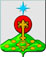 РОССИЙСКАЯ ФЕДЕРАЦИЯСвердловская областьДУМА СЕВЕРОУРАЛЬСКОГО ГОРОДСКОГО ОКРУГАРЕШЕНИЕот 03 марта 2021 года	                     № 12г. СевероуральскРуководствуясь Федеральным законом от 06.10.2003 № 131-ФЗ «Об общих принципах организации местного самоуправления в Российской Федерации», на основании заключения Главного управления Министерства юстиции Российской Федерации по Свердловской области от 07.12.2020 № 189-ОР, Дума Североуральского городского округа РЕШИЛА:1. Отменить Решение Думы Североуральского городского округа от 28 октября 2020 года № 47 «О внесении изменений в Устав Североуральского городского округа, утвержденный Решением Североуральской муниципальной Думы от 18.05.2005 № 45».2.  Контроль исполнения настоящего Решения возложить на Совет Думы Североуральского городского округа (Балбекова Е.С.).  Об отмене Решения Думы Североуральского городского округа от 28 октября 2020 года № 47 «О внесении изменений в Устав Североуральского городского округа, утвержденный Решением Североуральской муниципальной Думы от 18.05.2005 N 45»Глава Североуральского городского округа ______________В.П. Матюшенко                                  Председатель ДумыСевероуральского городского округа_____________Е.С. Балбекова